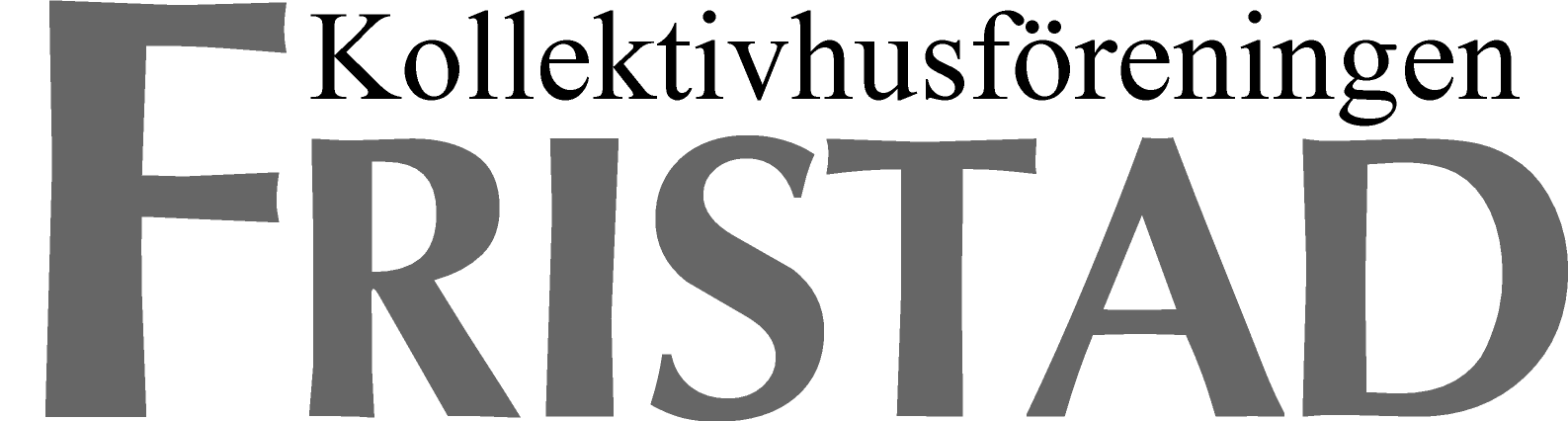 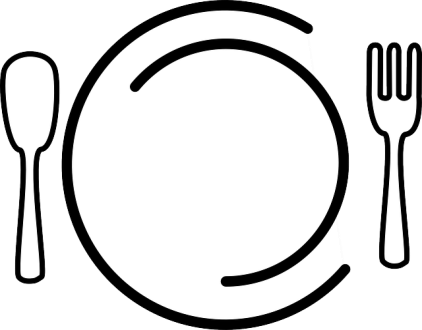 Fristads Årsmöte hålls i restaurangmatsalen den 16 februari klockan 18Fristads alla medlemmar inbjuds till årsmöte med middag och trivsam gemenskap. Huset bjuder på buffé med arabiskt inspirerad mat . Det finns vegetariskt alternativ. Lättöl och vatten serveras. Önskas annan dryck får var och en ta med sig detSkriv på anmälningslistan som sitter på alla tre stora , vita anslagstavlorna i 21an, 19 C och 17 B. Skriv på i god tid men senast  onsdag den 10 februari!Kallelsen från Styrelsen kommer separat!